Form 11     	Recommendation for Membership 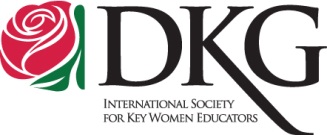 Instructions: Please complete and return this form. For information about qualifications for membership in The Delta Kappa Gamma Society International, refer to sections on membership in the Constitution and the International Standing Rules.Type of membership:      Name of person recommended:Name:      Address:      City:      			State:      		Zip Code:      Country:      	Phone Number:      			Fax Number:      E-mail:      Current position title:      Employer:      			Total years of professional educator:      Highest educational degree granted:      		Year:      	Field:     Professional accomplishments:  Include items such as professional development presentations, campus or departmental leadership roles, published materials, offices in other organizations honors and/or awards. (A brief resume may be attached to this application.)    Community activities: Endorsed by one or more members:      				Signature:      Chapter/State:      							Date:      	Required:      	Optional:      	Optional:      02/06/2012 I/W/yyc